[제 1회 리얼월드 크라임씬 공모전] 기획서팀 이름:                  .[※ 유의사항 ※]리얼월드 스튜디오에서 반드시 게임을 완성한 후 본 기획서와 함께 제출해주셔야 합니다.게임을 제작하지 않고 기획서만 제출하실 경우, 심사 대상에서 제외됩니다.[기획안 작성 및 제출 시 꼭 참고해주세요!]필요에 따라 PPT로 재구성하셔도 되지만, 작성 항목을 임의로 생략하는 것은 불가합니다.파일은 pdf로 저장해주시고, 파일명은 ‘팀 이름_게임 타이틀.pdf’로 기입해주세요.작성한 파일은 제출 기한 내에 https://rwd.to/crimerep 구글폼으로 제출해주세요.제출 기한은 2023년 01월 31일(화) 23시 59분까지입니다.[원활한 심사 진행을 위해 꼭 기억해주세요!]본 문서 4~5 페이지에 안내된 [기획안 제출 전 필독사항①~②]를 반드시 확인해주세요!1. 기본 정보 (필수)2. 팀 구성원 (개인 지원일 경우 생략)3. 팀 소개 및 지원 동기 (필수)4. 콘텐츠 개요 (필수)5. 콘텐츠 상세 (필수) [기획안 제출 전 필독사항①] 공모전 관리자를 편집자로 추가하기아래의 절차를 따라 리얼월드 공모전 관리자 계정을 편집자로 추가해주세요.테스트 및 앱세팅 파악용으로, 콘텐츠를 임의로 수정하지 않습니다.편집자 추가는 반드시 공모전에 제출할 게임이 귀속된 채널에서 진행해주셔야 합니다.이 절차를 반드시 수행해주셔야 공모전에 원활히 참가하실 수 있으니 유념해주세요!리얼월드 스튜디오(https://studio.realworld.to) 로그인 후 [채널 설정] 버튼 클릭
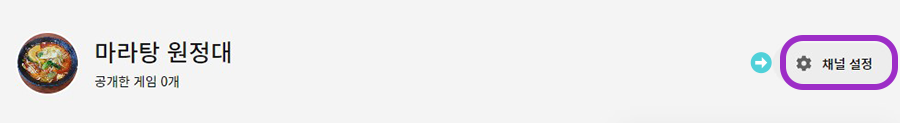 아래로 스크롤한 후 [구성원 편집] 섹션에서 [편집자 추가] 버튼 클릭
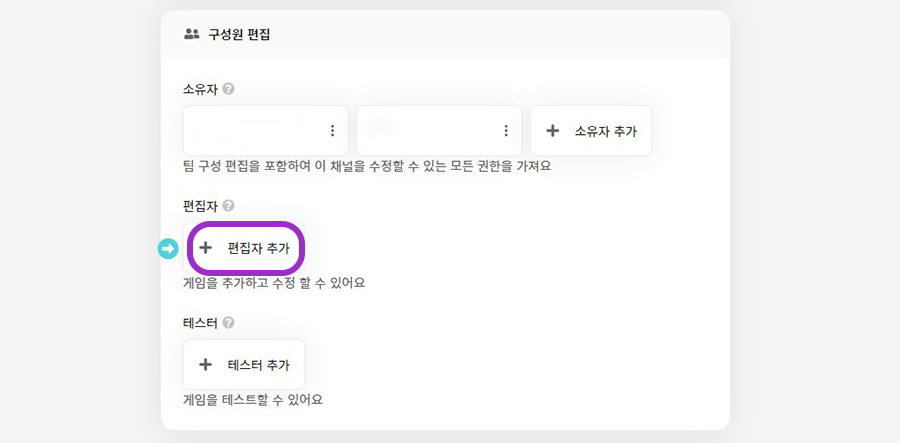 구성원 추가 팝업 창에서 [2023 리얼월드 공모전] 또는 [contest23@uniquegood.biz] 검색 후 [구성원 추가] 클릭
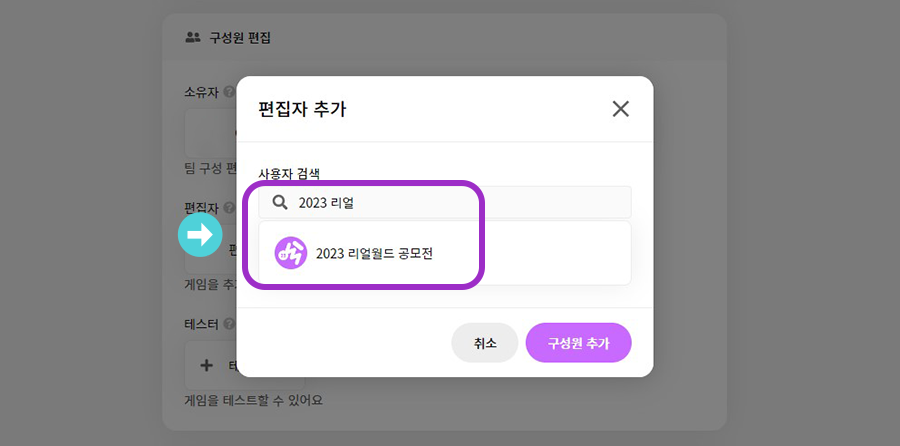 편집자 리스트에 [2023 리얼월드 공모전]이 반영된 후 [저장] 버튼 클릭하면 완료!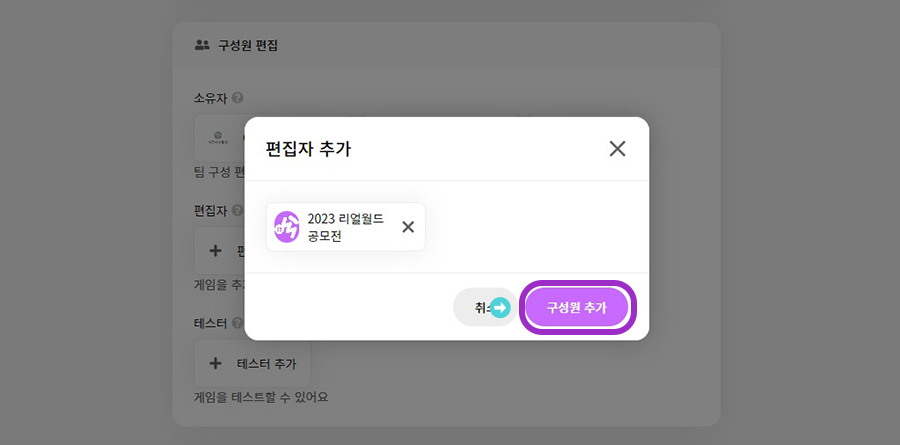 [기획안 제출 전 필독사항②] 팀 이름으로 채널 이름 설정하기리얼월드 스튜디오의 채널 이름은 공모전 팀 이름과 동일하게 설정해주세요.공모전 팀 이름과 채널 이름을 동일하게 설정해주셔야 원활한 심사가 가능합니다.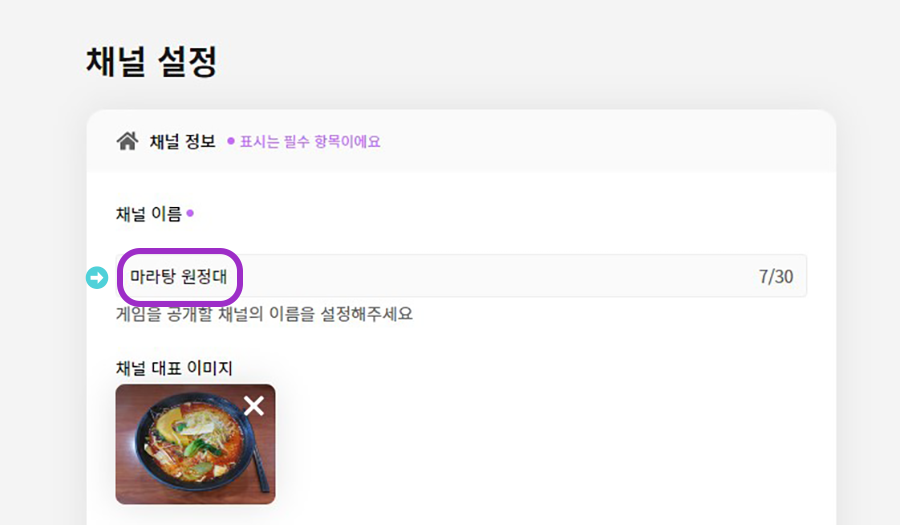 팀 이름
(채널 이름)리얼월드 스튜디오의 채널 이름은 팀 이름과 동일하게 설정해주세요.리얼월드 스튜디오의 채널 이름은 팀 이름과 동일하게 설정해주세요.리얼월드 스튜디오의 채널 이름은 팀 이름과 동일하게 설정해주세요.게임 타이틀공모전에 지원할 게임의 타이틀을 정확하게 기입해주세요.공모전에 지원할 게임의 타이틀을 정확하게 기입해주세요.공모전에 지원할 게임의 타이틀을 정확하게 기입해주세요.대표자 이름대표자 연락처대표자 메일대표자 소속이름연락처메일소속팀에 대해 간략히 소개해주세요.공모전에 지원한 동기에 대해 간략히 작성해주세요.게임 타이틀게임 정보아래 형식에 맞춰 작성해주세요.□ 게임 플레이 인원 (1인용/다인용),□ 장르 (추리, 스릴러, 코믹, 로맨스 등)□ 언어 (한글/영문)게임 기획의도(게임 기획의도, 컨셉, 핵심 키워드 등을 설명해주세요)(예시) 냐옹이 크라임씬, 일상적이고 귀여운 크라임씬!게임 타겟(예시)- 고양이를 좋아하는 사람들예상 난이도□ 쉬움     □ 보통     □ 어려움플레이 시간00분사용 요소아이템 N개 / 챗봇 N개 / 웹뷰 등 기타 기능시놉시스를 작성해주세요.- 간단한 줄거리를 작성해주세요.시나리오 및 등장인물을 작성해주세요.(예시)김리얼 집사가 키우는 고양이 4마리 중 츄르를 훔쳐간 냥이가 있다.용의자 1 : 김냥냥 – 설정 및 스토리용의자 2 : 김야옹 – 설정 및 스토리용의자 3 : 김냥이 – 설정 및 스토리용의자 4 : 김캐스 – 설정 및  스토리증거물들을 작성해주세요.- 게임을 진행하면서 어떤 증거물들을 찾게 되는지 작성해주세요.- 해당 증거물들은 어떤 등장인물과 관련 있는지, 왜 이런 증거물이 생겼는지도 작성해주세요.(예시)용의자 1 김냥냥의 증거 :아이템 1 : 언제 발견되는지, 어디서 발견되는지, 왜 이런 증거가 생겼는지, 무엇에 사용했는지아이템 2 : 언제 발견되는지, 어디서 발견되는지, 왜 이런 증거가 생겼는지, 무엇에 사용했는지등....범인 및 사건의 전말을 작성해주세요.- 범인과 그 범인의 동기, 배경, 스토리 등 서사적인 부분을 자세히 작성해주세요.- 범인이 어떤 트릭을 사용하였으며, 어떤 증거물들이 남게 되었는지 작성해주세요.- 작중 타임라인, 인과관계 등을 적어주세요.(예시)범인은 용의자 3 김냥이었다. 김냥이는 길냥이 출신 고양이라서 식탐이 강했다. 그래서 츄르를 훔치게 되었고,, 완벽범죄를 위해 계획을 세우게 되었다. 츄르를 훔친 트릭은,, (이하 생략) ,, 해당 트릭에서 증거물 아이템 x를 사용하였다,~ 기타 타임라인 작성 ~비하인드를 작성해주세요.- 플레이가 끝난 후, 플레이어들에게 숨겨진 이야기를 전달하기 위해 필요합니다.- 디테일한 설정이나 특징들을 작성해 주세요.(예시)- 증거 아이템 x의 부분을 보면, 김냥이가 범인이라는 사실을 나타냅니다.- 김냥냥이 범인이 아닌 이유를 나타내는 증거는 아이템 1의 이 부분입니다.- 사소한 디테일과 이스터에그 ㅇㅇㅇ 이 숨어 있습니다.